ОТЧЕТуправляющей компании ООО «СОДРУЖЕСТВО »о выполненных работах и оказанных услугахпо управлению и эксплуатации жилой части многоквартирного дома по адресу:г.Санкт-Петербург, 5-й Предпортовый проезд д.12 к.2за 2012  год.                                  Общая площадь жилых и встроенных помещений здания:     20617  м²                                                                                                              Количество квартир:          486                                                                      Количество встроенных помещений:            9                                                                                                                                  Количество подъездов:             2                                                                                                  Количество лифтов:             5                                                                                                                 Этажность:            19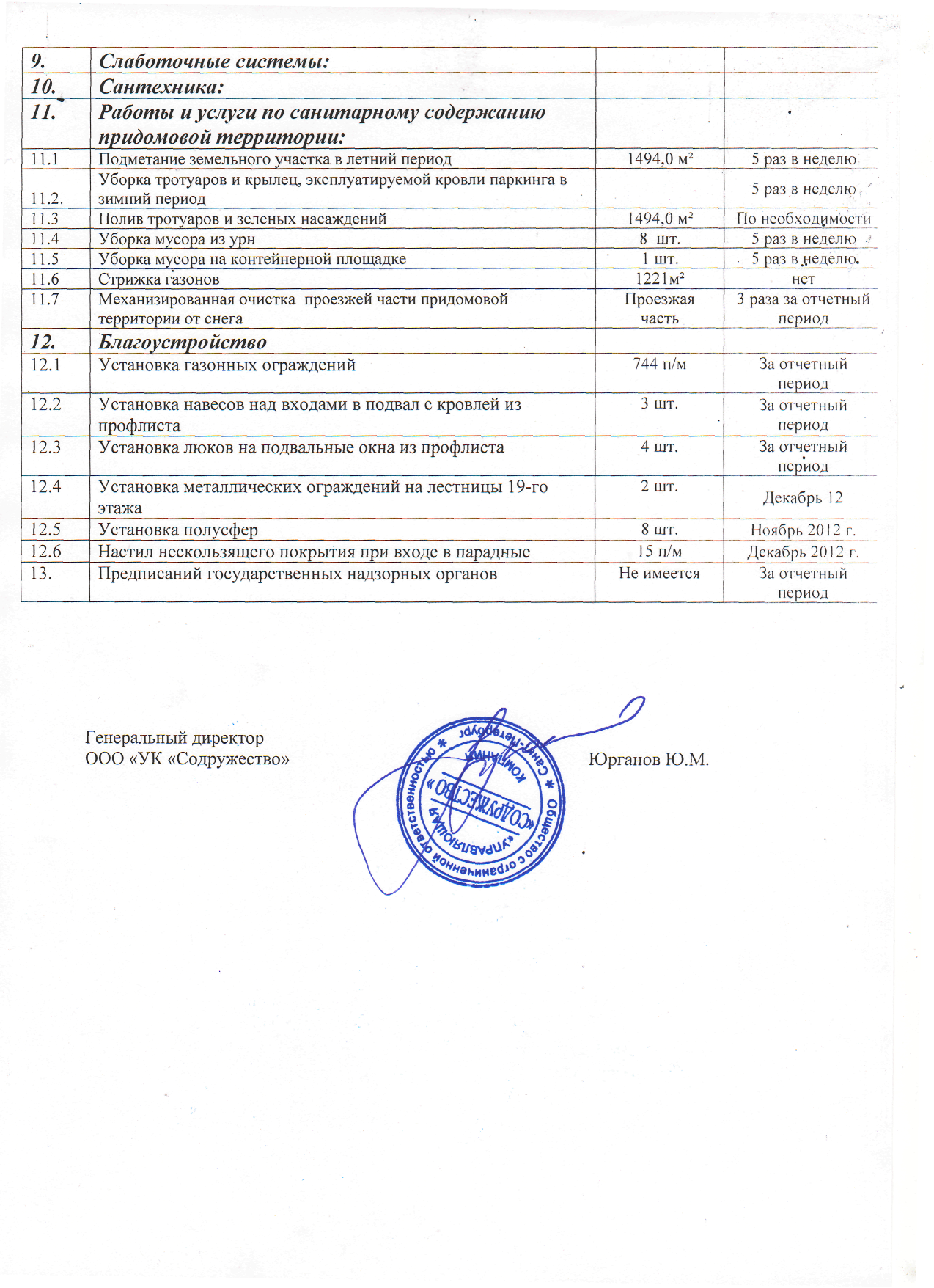 №№п/п                                 Наименование работ  ОбъемыПериодичность1.Услуги по управлению многоквартирным домом:Заключены договора:1.1Договор теплоснабжения № 40.34.039.3 от  01.09.2012 г.ГУП «ТЭК СПб»Администри-рованиевременный1.2Договор №14-659368-ЖФ-ВС-В от 14.05.2012 г. на отпуск питьевой воды с ГУП «Водоканал Санкт-Петербург»Администри-рованиевременный1.3Дополнит. соглашение №1 к договору № 27/1 от 01.04.2012 г. на техническое обслуживание лифтов ООО «ЛК «Содружество»Администри-рованиепостоянный1.4Договор № 217-МБ/12 от 26.03.12 г. на вывоз и утилизацию твердых бытовых отходов и крупногабаритного мусора ООО «КОНТРАСТ»Администри-рованиепостоянный1.6Дополнит. соглашение №1к договору № 576 от 12.12.2011 г. возмездного оказания услуг по профилактической дератизации ОАО «Станция профилактической дезинфекции»Администри-рованиепостоянный1.8Договор от 01.05.2012 г. о приёме телевизионных программ ООО «Строительная-Монтажная Компания Спецтехника»Администри-рованиепостоянный1.9Договор № 01/042012 г. от 11.04.2012 г. на обслуживания терминала «Platido»Администри-рованиепостоянный1.10Дополнит. соглашение к договору б/н от 01.11.2012 г. об услугах по уходу за предоставленными вестибюльными коврамиАдминистри-рованиепостоянный2.Работы и услуги по содержанию общего имущества в многоквартирном доме:Администри-рование2.1Оформление и ведение технической документации на дом (опера-тивные журналы, журналы приема и учета заявок, инструктажей по ТБ обслуживающего персонала, учета энергоресурсов)8ежедневно2.2Расчет платы за жилищно-коммунальные услуги486 квартир9 нежилых помещенийежемесячно2.3Работа с должниками: направлено  уведомлений собственникам помещений, имеющим задолженность по оплате жилищно-коммунальных услуг более 10 000 руб., о необходимости ее погашения75уведомленийза отчетныйпериод2.4Обучены лица, из числа административно-технического персонала, ответственные  за электрохозяйство, тепловую энергоустановку, организацию работы лифтов, за пожарную безопасность5 человекежегодно2.5Проведена аттестация обслуживающего персонала (электрики, сантехники, диспетчеры, дворники, уборщицы) на знание правил и норм производственной санитарии и техники безопасности10 человекежегодно2.6Управляющий дома и бухгалтер ведут приемы проживающих граждан 2 раза в неделю2.7Проводилась работа по выполнению гарантийных обязательств Застройщика ЗАО «ТРЕСТ 36 по регулировки окон и их замене.117 заявлений собственниковЗа отчетный период2.8.Услуги по дератизации1145,6 м²1 раз в месяц2.9Услуги аварийно-диспетчерского обслуживания  общедомовых систем292 заявоккруглосуточно2.10Прием и исполнение заявок от населения (платные услуги)25 заявок5 раз в неделю2.11Сезонные технические осмотры общего имущества многоквартирного дома2 раза в годАпрель 2012 г.Октябрь 2012 г.2.12Подготовка дома к зимнему отопительному сезону 2011-2012 г.г.: предъявление систем инспекторам Водоканала, Тепловой сети, Пожарного надзора, Газовой службы. Сдача паспорта готовности дома в Государственную жилищную инспекциюОбщее имуществоС мая по 31 августа 2012г.2.13Гидравлическая промывка систем центрального отопления, систем горячего водоснабжения, индивидуальных тепловых пунктов4 тепловых пункт, 3 систем ГВС, 4 систем ЦОАвгуст 2011 г.2.14Поверка манометров156 шт.За отчетный период2.15Оборудование ГРЩ электротехническими и противопожарными средствами защиты2 ГРЩЗа отчетный период2.16Техническое обслуживание объединенной диспетчерской системы с проводной связью100 сигналов5 раз в неделю2.17Испытание на водоотдачу внутреннего противопожарного водопровода2 точекиспытанийДекабрь  2011 г.2.18Услуги по заявочному ремонту 550 заявок5 раз в неделю2.19Услуги по обследованию аварийных квартир48 заявления5 раз в неделю3Работы по техническому обслуживанию общего имущества в доме:3.1По системам центрального отопленияв полном объеме5 раз в неделю3.2Произведена балансировка внутриквартирной системы отопления18 квартирЗа отчетный период3.3По системам горячего водоснабженияв полном объеме5 раз в неделю3.4По системам холодного водоснабженияв полном объеме5 раз в неделю3.5По системам канализациив полном объеме5 раз в неделю3.6По системам центрального отопленияв полном объеме5 раз в неделю3.7По внутренним системам электроснабжения и электротехническим устройствам дома в полном объеме5 раз в неделю3.8По системам контроля доступа ( домофоны )в полном объеме5 раз в неделю3.9По системам дымоудаления и противопожарной автоматикив полном объеме5 раз в неделю3.10По системам противопожарного водопроводав полном объеме5 раз в неделю3.11По системам диспетчеризациив полном объеме5 раз в неделю3.12По индивидуальным тепловым пунктам и узлам учета тепловой энергии3 ИТП,3 УУТЭ1 раз в неделю3.13По повысительной насосной станции и водомерным узлам2 станция,2 узла1 раз в неделю4.Санитарная уборка мест общего пользования (коридоры, лестницы, переходные балконы технологические помещения)4.1.Подметание полов коридоров, лестниц4540,4м²5 раз в неделю4.2Влажная уборка полов 1-го этажа; влажная уборка кабин лифтов47,3м²5раз в неделю4.3Влажная уборка полов выше 1-го этажа4493.1м²1раз в неделю4.4Мытье  дверей и чистка стекол стеклопакетов в МОП206 шт.2 раза в год (дополнительно-по мере загрязнения)4.5Влажная уборка пожарных шкафов114 шт.1 раз в месяц4.6Влажная уборка отопительных приборов80 шт.1 раз в месяц4.7Влажная протирка плафонов светильников 1017 шт.1 раз в год4.8Вынос строительного мусора , складируемого собственниками в этажных коридорах954 м³За отчетный период4.9Уборка  подвала (влажное подметание)1145,6м²2 раза в год и по мере необходимости4.10Уборка необорудованной части цокольного этажа1021,1 м²2 раза в год, и по мере необходимости4.11Уборка  чердака (влажное подметание)1132,9м²2раза в год и по мере необходимости4.12Уборка в технических помещениях (влажная протирка оборудования и коммуникаций, влажное подметание пола)351.4м²1 раз в месяц4.13.Уборка кровли от мусора1132.9 м²2 раза в год4.14Очистка парапетов кровли от снега и сосулек ( сезон)По периметруПо необходимости5.Вывоз и утилизация  мусора:5.1Вывоз и утилизация твердых бытовых отходов и строительного мусора2754  м³За отчетный период6.Лифты:6.1Чистка шахты от строительного мусора, замена капролоновых вкладышей, замена тяговых ремней привода дверей в кол-ве 4 шт.Март 2012 г.6.2Замена 2-х ограничителей скорости в сборе 1 и 2 парадные грузовые лифты2 шт.Декабрь 2012г..7.Работы по текущему ремонту:7.1Электрика:7.1.1Замена ламп МОП: Люминесцентная: короткие27 шт.За отчетный период7.1.2                                                   Длинные (паркинг)121 шт.За отчетный период7.1.3                                   ЛД – 40 Вт1350 шт.За отчетный период7.1.4                                   Энергосберегающие904 шт.За отчетный период7.1.5Установка  плафонов В МОП408 шт.За отчетный период7.1.6Замена патронов26 шт.За отчетный период8.Плотницкие работы:8.1Обшивка  грузовых лифтов 2 шт.Март 2012 г.8.2Восстановление повреждённого армированного стекла на  дверях переходных лоджий (вандализм)98 шт.За отчетный период8.3Восстановление ручек на дверях переходных лоджий (вандализм)102 шт.За отчетный период8.4Восстановление доводчиков на дверях переходных лоджий (вандализм)32 шт.За отчетный период8.5Замена замков в дверях переходных лоджий и на подвальных дверях 7 шт.Декабрь 2010 г.8.6Установка информационных досок4 шт.Март 2012 г.8.7Установка ящиков для карточек3 шт.Март, Декабрь 2012 г.